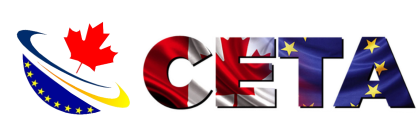 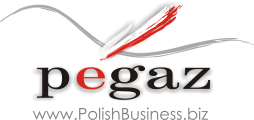 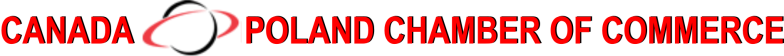 ZGŁOSZENIE udziału w Misji Gospodarczej do Kanady  04-10.05. 2017Podmiot delegujący ( pełna nazwa )AdresKontakt do podmiotu zgłaszającego: tel/ fax/ e-mailNIPImię i nazwisko osoby uprawnionej do dokonania zgłoszenia/ stanowisko/ kontakt e-mailImię/ imiona, nazwisko osoby delegowanej (biorącej udział w Misji)Stanowisko/ funkcjaKontakt: tel. stacjonarny/ tel. komórkowy/ e-mailStrona wwwSeria i nr, paszportu, gdzie wydany, data wydania/ ważności ( osoby uczestniczącej )PESEL lub data urodzenia( osoby uczestniczącej – na potrzeby ubezpieczenia )Adres  zamieszkania/ zameldowania ( osoby uczestniczącej- na potrzeby wizowe i ubezpieczenia )Zgłaszamy prezentację multimedialną naszej oferty *)Zlecamy  Serwis Usług Gwarantownych z Oferty Misji Gospodarczej do Kanady w dn. 4-10.05.2017r. Zgłoszenie/termin zgłoszeń: do 15 kwiecień  2017 r. Rezygnacja z uczestnictwa lub zmiana zlecenia: do 17.04. 2017r.  Wypełnione i podpisane „Zgłoszenie” należy przesłać ( w formie skanu ) na adres: kontakt@polishbusiness.biz Ilość miejsc (uczestników) ograniczona. Decyduje kolejność zgłoszeń.*) Prezentacja multomedialna ofert dla jednego zgłoszonego podmiotu nie może przekroczyć czasu 4 minut. Prezentację należy przesłać na adres: kontakt@polishbusiness.biz do dnia: 15.04.2017r.  Zapoznaliśmy się z cennikiem i akceptujemy warunkami uczestnictwa. Zgłaszamy udział naszego przedstawiciela do udziału w  Misji Gospodarczej  oraz wydarzeniach towarzyszących wg. programu wizyty Zlecamy Serwis Gwarantowany określony w Ofercie.  Należność w kwocie wynikającej z oferty zostanie uregulowana w terminie do:  20.04.2017r.   na podstawie otrzymanych faktur/ rachunków, na konto podanego Operatora Serwisu.                                                                                                                      Pieczątka podmiotu zgłaszającego.......... Wydany przez: Data wydania/ ważności: ...TAK.......       / NIE ......             (zaznacz właściwą odpowiedź)Miejscowośćdatapodpis